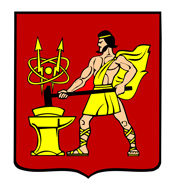 АДМИНИСТРАЦИЯ  ГОРОДСКОГО ОКРУГА ЭЛЕКТРОСТАЛЬМОСКОВСКОЙ   ОБЛАСТИПОСТАНОВЛЕНИЕ __26.04.2018_ № _345/4_Об утверждении Положения о представлении лицами, претендующимина должность руководителя муниципального учреждения городского округа Электросталь Московской области, а также руководителями муниципальных учрежденийгородского округа Электросталь Московской области сведений о своих доходах, об имуществе и обязательствах имущественного характера и о доходах, об имуществе и обязательствахимущественного характера супруги (супруга) и несовершеннолетних детейВ соответствии с частью 4 статьи 275 Трудового кодекса Российской Федерации, Федеральными законами от 25.12.2008 №273-ФЗ «О противодействии коррупции»,с постановлением Правительства российской Федерации от 13.03.2013 №208, Указом Президента Российской Федерации от 23.06.2014 №460 «Об утверждении формы справки о доходах, расходах, об имуществе и обязательствах имущественного характера и внесении изменений в некоторые акты Президента Российской Федерации»:1. Утвердить прилагаемоеПоложения о представлении лиц,претендующих на должность руководителя муниципального учреждения городского округа Электросталь Московской области, а также руководителями муниципальных учреждений городского округа Электросталь Московской области сведений о своих доходах, об имуществе и обязательствах имущественного характера и о доходах, об имуществе и обязательствахимущественного характера супруги (супруга) и несовершеннолетних детей.2. Лица, поступающиепретендующие на должность руководителя муниципального учреждения городского округа Электросталь Московской области, а также руководители муниципального учреждения городского округа Электросталь Московской области предоставляют сведения о своих доходах, об имуществе и обязательствах имущественного характера и о доходах, об имуществе и обязательствах имущественного характера супруги (супруга) и несовершеннолетних детей по форме, утвержденной Указом Президента Российской Федерации от 23.06.2014 №460 «Об утверждении формы справки о доходах, расходах, об имуществе и обязательствах имущественного характера и внесении изменений в некоторые акты Президента Российской Федерации».3. Опубликовать настоящее постановление в газете «Официальный вестник»и разместить на официальном сайте городского округа Электросталь Московской области в информационно-телекоммуникационной сети «Интернет» по адресу: www.electrostal.ru.4.  Источником финансирования расходов поразмещению настоящего постановления принять денежные средства, предусмотренные в бюджете городского округа Электросталь Московской области по подразделу 0113 «Другие общегосударственные вопросы» раздела 0100.Первый заместитель ГлаваАдминистрации  городского округа                                                                 А.В. Федоров Утвержденопостановлением  Администрации городского округа Электросталь Московской областиот_______________№__________Положение о представлении лицами, претендующимина должность руководителя муниципального учреждения городского округа Электросталь Московской области, а также руководителями муниципальных учрежденийгородского округа Электросталь Московской области сведений о своих доходах, об имуществе и обязательствах имущественного характера и о доходах, об имуществе и обязательствахимущественного характера супруги (супруга) и несовершеннолетних детей1. Настоящее Положение определяет порядок представления лицом, претендующим на должность руководителя муниципального учреждения городского округа Электросталь Московской области (далее – гражданин) или руководителем муниципального учреждения городского округа Электросталь Московской области (далее – руководитель) сведений о своих доходах, об имуществе и обязательствах имущественного характера и о доходах, об имуществе и обязательствах имущественного характера супруги (супруга) и несовершеннолетних детей (далее – сведения о доходах, об имуществе и обязательствах имущественного характера).2. Сведения о доходах, об имуществе и обязательствах имущественного характера представляются руководителем по утвержденным формам справок ежегодно, не позднее 30 апреля года, следующего за отчетным в кадровое подразделение работодателя.3.Гражданин, претендующий на должность руководителя муниципального учреждения городского округа Электросталь Московской области, а также руководитель муниципальных учрежденийгородского округа Электросталь Московской области сведения о своих доходах, об имуществе и обязательствах имущественного характера и о доходах, об имуществе и обязательствахимущественного характера супруги (супруга) и несовершеннолетних детейпредоставляет в кадровое подразделение работодателя:4. Гражданин, претендующийна должность руководителя муниципального учреждения городского округа Электросталь Московской области представляет:4.1. Сведения о своих доходах, полученных от всех источников (включая доходы по прежнему месту работы или месту замещения выборной должности) за календарный год, предшествующий году подачи документов для поступления на работу на должность руководителя, а также сведения об имуществе, принадлежащем ему на праве собственности, и о своих обязательствах имущественного характера по состоянию на первое число месяца, предшествующего месяцу подачи документов для поступления на должность руководителя (на отчетную дату).4.2. Сведения о доходах супруги (супруга) и несовершеннолетних детей, полученных от всех источников (включая заработную плату, пенсии, пособия, иные выплаты) за календарный год, предшествующий году подачи лицом документов для поступления на работу на должность руководителя, а также сведения об имуществе, принадлежащем им на праве собственности, и об их обязательствах имущественного характера по состоянию на первое число месяца, предшествующего месяцу подачи документов для поступления на работу на должность руководителя (на отчетную дату).5. Руководитель представляет: 5.1.Сведения о своих доходах, полученных за отчетный период(с 1 января по 31 декабря) от всех источников (включая денежное содержание, пенсии, пособия, иные выплаты), а также сведения об имуществе, принадлежащем ему на праве собственности, и о своих обязательствах имущественного характера по состоянию на конец отчетного периода.5.2. Сведения о доходах супруги (супруга) и несовершеннолетних детей, полученных за отчетный период (с 1 января по 31 декабря) от всех источников (включая заработную плату, пенсии, пособия, иные выплаты), а также сведения об имуществе, принадлежащем им на праве собственности, и об их обязательствах имущественного характера по состоянию на конец отчетного периода.6. Гражданин или руководитель обязаны предоставлять работодателю в письменной и электронной форме сведения о доходах, об имуществе и обязательствах имущественного характера и о доходах, об имуществе и обязательствах имущественного характера супруги (супруга) и несовершеннолетних детей.7. В случае если гражданин или руководитель обнаружил, что в представленных им сведениях о доходах, об имуществе и обязательствах имущественного характера не отражены или не полностью отражены какие-либо сведения либо имеются ошибки, он вправе представить уточненные сведения в течении месяца после окончания отчетного периода. Такие уточненные сведения не считаются представленными с нарушением срока.8. Проверка достоверности и полноты сведений о доходах, об имуществе и обязательствах имущественного характера, представленных гражданином или руководителем муниципального учреждения городского округа Электросталь Московской области осуществляется в порядке, устанавливаемом нормативными правовыми актами Российской Федерации.9. Сведения о доходах, об имуществе и обязательствах имущественного характера, представляемые гражданином или руководителем в соответствии с настоящим Положением, являются сведениями конфиденциального характера, если федеральным законом они не отнесены к сведениям, составляющим государственную тайну.10.Сведения о доходах, об имуществе и обязательствах имущественного характера представленные руководителями муниципальных учрежденийгородского округа Электросталь Московской областипубликуются на официальном сайте городского округа Электросталь Московской области в информационно-телекоммуникационной сети «Интернет» по адресу: www.electrostal.ru.